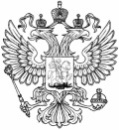 МИНИСТЕРСТВО ФИНАНСОВ РОССИЙСКОЙ ФЕДЕРАЦИИ(МИНФИН РОССИИ)ПРИКАЗ           _____________________________                                                                               № _______________________________МоскваОб установлении Порядка принятия и выдачи 
предварительного решения по применению методов определения 
таможенной стоимости товаров, ввозимых в Российскую ФедерациюВ соответствии с частью 4 статьи 25 Федерального закона от 3 августа 
2018 г. № 289-ФЗ «О таможенном регулировании в Российской Федерации 
и о внесении изменений в отдельные законодательные акты Российской Федерации» (Собрание законодательства Российской Федерации, 2018, № 32, 
ст. 5082), пунктом 1 Положения о Министерстве финансов Российской Федерации, утвержденного постановлением Правительства Российской Федерации от 30 июня 2004 г. № 329 (Собрание законодательства Российской Федерации, 2004, № 31, 
ст. 3258; 2020, № 40, ст. 6251), п р и к а з ы в а ю:1. Установить прилагаемый Порядок принятия и выдачи предварительного решения по применению методов определения таможенной стоимости товаров, ввозимых в Российскую Федерацию.2. Контроль за исполнением настоящего приказа таможенными органами возложить на руководителя Федеральной таможенной службы Булавина В.И.3. Настоящий приказ вступает в силу по истечении тридцати дней после дня его официального опубликования.Министр							                                      А.Г. Силуанов